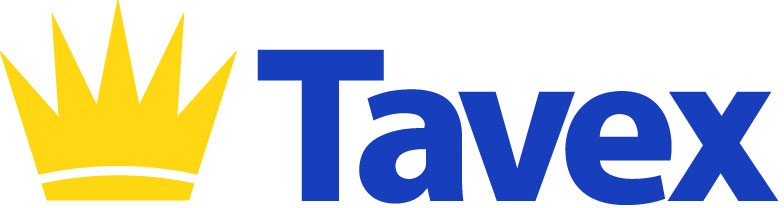 ÎMPUTERNICIRESubsemnatul/Subsemnata..............................................., CNP:...................., cu domiciliul la adresa:................................., carte de identitate:..................., eliberată la data de:...................de către MAI ...................... în calitate de administrator şi reprezentant al................... având CUI:....................cu sediul social:.................., .............., ..........................ÎMPUTERNICESCpe dl. /dna....................................... CNP:................, cu domiciliul la adresa: ...................................................., carte de identitate:..................., eliberată la data de..................de către MAI …..Cu următoarele drepturi:1.	De a mă reprezenta în faţa firmei Tavex EOOD, efectuând vânzarea-cumpărarea de valută, vânzarea-cumpărarea de aur şi argint, şi de a efectua transferuri de bani (de a primi şi ordona în numele meu).2.	De a semna toate documentele necesare în legătură cu drepturile cu care a fost delegat, inclusiv şi declaraţiile prevăzute la art. 4, alin.7 şi art.6, alin.5, pct.3 din Legea privind măsurile pentru prevenirea spălării banilor.Prezenta împuternicire nu are o durată determinată.Data: ...............							Mandant:Numele de familie:..................Semnătura:..................